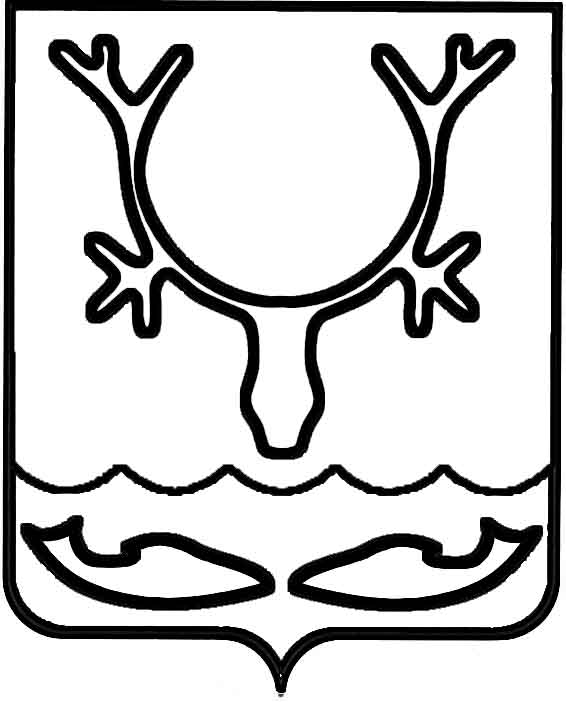 Администрация МО "Городской округ "Город Нарьян-Мар"ПОСТАНОВЛЕНИЕот “____” __________________ № ____________		г. Нарьян-МарО внесении изменений в муниципальную программу муниципального образования "Городской округ "Город Нарьян-Мар" "Благоустройство", утвержденную постановлением Администрации МО "Городской округ "Город "Нарьян-Мар"             от 12.11.2013 № 2420Руководствуясь статьей 179 Бюджетного кодекса Российской Федерации, постановлением Администрации МО "Городской округ "Город Нарьян-Мар"                 от 30.07.2013 № 1496 "Об утверждении порядка разработки, реализации и оценки эффективности муниципальных программ муниципального образования "Городской округ "Город Нарьян-Мар", в соответствии с решением Совета городского округа "Город Нарьян-Мар" от 25.12.2014 № 38-р "О внесении изменений в Решение "О бюджете МО "Городской округ "Город Нарьян-Мар"               на 2014 год и на плановый период 2015 и 2016 годов" Администрация МО "Городской округ "Город Нарьян-МарП О С Т А Н О В Л Я Е Т:Внести в муниципальную программу муниципального образования "Городской округ "Город Нарьян-Мар" "Благоустройство", утвержденную постановлением Администрации МО "Городской округ "Город Нарьян-Мар"              от 12.11.2013 № 2420 (в ред. постановления Администрации МО "Городской округ "Город Нарьян-Мар" от 19.12.2014 № 3204), (далее – Программа) следующие  изменения:В паспорте Программы в табличной части Раздел "Объемы и источники финансирования муниципальной программы" изложить в новой редакции:""1.2.	Приложение № 1 к Программе изложить в новой редакции                (Приложение 1).1.3.	Приложение № 2 к Программе изложить в новой редакции        (Приложение 2).1.4.	Приложение № 3 к Программе изложить в новой редакции         (Приложение 3).Настоящее постановление вступает в силу с момента его принятия                             и подлежит официальному опубликованию. ""3112.20143412Объемы и источникифинансирования  муниципальной программыОбщий объем финансирования Программы            за счет средств бюджета МО "Городской округ "Город Нарьян-Мар" (далее – городской бюджет) составляет 942 408,2 тыс. рублей,             в том числе по годам:2014 год – 106 362,0 тыс. рублей;2015 год – 84 095,8 тыс. рублей;2016 год – 84 819,0 тыс. рублей;2017 год – 431 659,9 тыс. рублей;2018 год – 235 471,5 тыс. рублей.Глава МО "Городской округ "Город Нарьян-Мар" Т.В.ФедороваПриложение 1к постановлению АдминистрацииМО "Городской округ "Город Нарьян-Мар"от 31.12.2014 № 3412"Приложение №1к муниципальной программе муниципального образования "Городской округ"Город Нарьян-Мар""Благоустройство"Приложение 1к постановлению АдминистрацииМО "Городской округ "Город Нарьян-Мар"от 31.12.2014 № 3412"Приложение №1к муниципальной программе муниципального образования "Городской округ"Город Нарьян-Мар""Благоустройство"Приложение 1к постановлению АдминистрацииМО "Городской округ "Город Нарьян-Мар"от 31.12.2014 № 3412"Приложение №1к муниципальной программе муниципального образования "Городской округ"Город Нарьян-Мар""Благоустройство"Приложение 1к постановлению АдминистрацииМО "Городской округ "Город Нарьян-Мар"от 31.12.2014 № 3412"Приложение №1к муниципальной программе муниципального образования "Городской округ"Город Нарьян-Мар""Благоустройство"Приложение 1к постановлению АдминистрацииМО "Городской округ "Город Нарьян-Мар"от 31.12.2014 № 3412"Приложение №1к муниципальной программе муниципального образования "Городской округ"Город Нарьян-Мар""Благоустройство"Приложение 1к постановлению АдминистрацииМО "Городской округ "Город Нарьян-Мар"от 31.12.2014 № 3412"Приложение №1к муниципальной программе муниципального образования "Городской округ"Город Нарьян-Мар""Благоустройство"Приложение 1к постановлению АдминистрацииМО "Городской округ "Город Нарьян-Мар"от 31.12.2014 № 3412"Приложение №1к муниципальной программе муниципального образования "Городской округ"Город Нарьян-Мар""Благоустройство"Приложение 1к постановлению АдминистрацииМО "Городской округ "Город Нарьян-Мар"от 31.12.2014 № 3412"Приложение №1к муниципальной программе муниципального образования "Городской округ"Город Нарьян-Мар""Благоустройство"Приложение 1к постановлению АдминистрацииМО "Городской округ "Город Нарьян-Мар"от 31.12.2014 № 3412"Приложение №1к муниципальной программе муниципального образования "Городской округ"Город Нарьян-Мар""Благоустройство"Приложение 1к постановлению АдминистрацииМО "Городской округ "Город Нарьян-Мар"от 31.12.2014 № 3412"Приложение №1к муниципальной программе муниципального образования "Городской округ"Город Нарьян-Мар""Благоустройство"Приложение 1к постановлению АдминистрацииМО "Городской округ "Город Нарьян-Мар"от 31.12.2014 № 3412"Приложение №1к муниципальной программе муниципального образования "Городской округ"Город Нарьян-Мар""Благоустройство"Приложение 1к постановлению АдминистрацииМО "Городской округ "Город Нарьян-Мар"от 31.12.2014 № 3412"Приложение №1к муниципальной программе муниципального образования "Городской округ"Город Нарьян-Мар""Благоустройство"ПереченьПереченьПереченьПереченьПереченьПереченьПереченьПереченьПереченьПереченьПереченьПереченьПереченьПереченьПереченьПереченьцелевых показателейцелевых показателейцелевых показателейцелевых показателейцелевых показателейцелевых показателейцелевых показателейцелевых показателейцелевых показателейцелевых показателейцелевых показателейцелевых показателейцелевых показателейцелевых показателейцелевых показателейцелевых показателеймуниципальной программы МО "Городской округ "Город Нарьян-Мар"муниципальной программы МО "Городской округ "Город Нарьян-Мар"муниципальной программы МО "Городской округ "Город Нарьян-Мар"муниципальной программы МО "Городской округ "Город Нарьян-Мар"муниципальной программы МО "Городской округ "Город Нарьян-Мар"муниципальной программы МО "Городской округ "Город Нарьян-Мар"муниципальной программы МО "Городской округ "Город Нарьян-Мар"муниципальной программы МО "Городской округ "Город Нарьян-Мар"муниципальной программы МО "Городской округ "Город Нарьян-Мар"муниципальной программы МО "Городской округ "Город Нарьян-Мар"муниципальной программы МО "Городской округ "Город Нарьян-Мар"муниципальной программы МО "Городской округ "Город Нарьян-Мар"муниципальной программы МО "Городской округ "Город Нарьян-Мар"муниципальной программы МО "Городской округ "Город Нарьян-Мар"муниципальной программы МО "Городской округ "Город Нарьян-Мар"муниципальной программы МО "Городской округ "Город Нарьян-Мар""Благоустройство" "Благоустройство" "Благоустройство" "Благоустройство" "Благоустройство" "Благоустройство" "Благоустройство" "Благоустройство" "Благоустройство" "Благоустройство" "Благоустройство" "Благоустройство" "Благоустройство" "Благоустройство" "Благоустройство" "Благоустройство" Ответственный исполнитель: Управление строительства, жилищно-коммунального хозяйства и градостроительной деятельности Администрации муниципального образования "Городской округ "Город Нарьян-Мар"Ответственный исполнитель: Управление строительства, жилищно-коммунального хозяйства и градостроительной деятельности Администрации муниципального образования "Городской округ "Город Нарьян-Мар"Ответственный исполнитель: Управление строительства, жилищно-коммунального хозяйства и градостроительной деятельности Администрации муниципального образования "Городской округ "Город Нарьян-Мар"Ответственный исполнитель: Управление строительства, жилищно-коммунального хозяйства и градостроительной деятельности Администрации муниципального образования "Городской округ "Город Нарьян-Мар"Ответственный исполнитель: Управление строительства, жилищно-коммунального хозяйства и градостроительной деятельности Администрации муниципального образования "Городской округ "Город Нарьян-Мар"Ответственный исполнитель: Управление строительства, жилищно-коммунального хозяйства и градостроительной деятельности Администрации муниципального образования "Городской округ "Город Нарьян-Мар"Ответственный исполнитель: Управление строительства, жилищно-коммунального хозяйства и градостроительной деятельности Администрации муниципального образования "Городской округ "Город Нарьян-Мар"Ответственный исполнитель: Управление строительства, жилищно-коммунального хозяйства и градостроительной деятельности Администрации муниципального образования "Городской округ "Город Нарьян-Мар"Ответственный исполнитель: Управление строительства, жилищно-коммунального хозяйства и градостроительной деятельности Администрации муниципального образования "Городской округ "Город Нарьян-Мар"Ответственный исполнитель: Управление строительства, жилищно-коммунального хозяйства и градостроительной деятельности Администрации муниципального образования "Городской округ "Город Нарьян-Мар"Ответственный исполнитель: Управление строительства, жилищно-коммунального хозяйства и градостроительной деятельности Администрации муниципального образования "Городской округ "Город Нарьян-Мар"Ответственный исполнитель: Управление строительства, жилищно-коммунального хозяйства и градостроительной деятельности Администрации муниципального образования "Городской округ "Город Нарьян-Мар"Ответственный исполнитель: Управление строительства, жилищно-коммунального хозяйства и градостроительной деятельности Администрации муниципального образования "Городской округ "Город Нарьян-Мар"Ответственный исполнитель: Управление строительства, жилищно-коммунального хозяйства и градостроительной деятельности Администрации муниципального образования "Городской округ "Город Нарьян-Мар"Ответственный исполнитель: Управление строительства, жилищно-коммунального хозяйства и градостроительной деятельности Администрации муниципального образования "Городской округ "Город Нарьян-Мар"Ответственный исполнитель: Управление строительства, жилищно-коммунального хозяйства и градостроительной деятельности Администрации муниципального образования "Городской округ "Город Нарьян-Мар"№ п/пНаименованиеединица измеренияЗначения целевых показателейЗначения целевых показателейЗначения целевых показателейЗначения целевых показателейЗначения целевых показателейЗначения целевых показателейЗначения целевых показателейЗначения целевых показателейЗначения целевых показателейЗначения целевых показателейЗначения целевых показателейЗначения целевых показателейЗначения целевых показателейЗначения целевых показателей№ п/пНаименованиеединица измерениябазовый 2012 год2013 год ожидаемое2013 год ожидаемое2013 год ожидаемое 2014 год 2014 год2015 год2015 год2015 год 2016 год 2016 год 2017 год 2017 год 2018 годАБ122233444556671Площадь тротуаровтыс.м²29,929,929,929,929,929,929,929,929,929,929,932,032,034,12Протяженность сетей уличного освещениякм5757,357,357,357,357,357,357,357,359,959,962,862,862,53Количество обустроенных дворовых территорийшт.244411444666674Количество детских площадок, соответствующих требованиям безопасностишт.45454545454547474749495050675Увеличение площадей парковых зонм²2381423814238142381423814238142381423814238144981449814498144981449814Приложение 2к постановлению АдминистрацииМО "Городской округ "Город Нарьян-Мар"от 31.12.2014 № 3412"Приложение № 2к муниципальной программе муниципального образования "Городской округ"Город Нарьян-Мар""Благоустройство"Приложение 2к постановлению АдминистрацииМО "Городской округ "Город Нарьян-Мар"от 31.12.2014 № 3412"Приложение № 2к муниципальной программе муниципального образования "Городской округ"Город Нарьян-Мар""Благоустройство"Приложение 2к постановлению АдминистрацииМО "Городской округ "Город Нарьян-Мар"от 31.12.2014 № 3412"Приложение № 2к муниципальной программе муниципального образования "Городской округ"Город Нарьян-Мар""Благоустройство"Приложение 2к постановлению АдминистрацииМО "Городской округ "Город Нарьян-Мар"от 31.12.2014 № 3412"Приложение № 2к муниципальной программе муниципального образования "Городской округ"Город Нарьян-Мар""Благоустройство"Приложение 2к постановлению АдминистрацииМО "Городской округ "Город Нарьян-Мар"от 31.12.2014 № 3412"Приложение № 2к муниципальной программе муниципального образования "Городской округ"Город Нарьян-Мар""Благоустройство"Приложение 2к постановлению АдминистрацииМО "Городской округ "Город Нарьян-Мар"от 31.12.2014 № 3412"Приложение № 2к муниципальной программе муниципального образования "Городской округ"Город Нарьян-Мар""Благоустройство"Ресурсное обеспечениеРесурсное обеспечениеРесурсное обеспечениеРесурсное обеспечениеРесурсное обеспечениеРесурсное обеспечениеРесурсное обеспечениеРесурсное обеспечениеРесурсное обеспечениереализации муниципальной программыреализации муниципальной программыреализации муниципальной программыреализации муниципальной программыреализации муниципальной программыреализации муниципальной программыреализации муниципальной программыреализации муниципальной программыреализации муниципальной программы"Благоустройство""Благоустройство""Благоустройство""Благоустройство""Благоустройство""Благоустройство""Благоустройство""Благоустройство""Благоустройство"Ответственный исполнитель: Управление строительства, жилищно-коммунального хозяйства и градостроительной деятельности Администрации муниципального образования "Городской округ "Город Нарьян-Мар"Ответственный исполнитель: Управление строительства, жилищно-коммунального хозяйства и градостроительной деятельности Администрации муниципального образования "Городской округ "Город Нарьян-Мар"Ответственный исполнитель: Управление строительства, жилищно-коммунального хозяйства и градостроительной деятельности Администрации муниципального образования "Городской округ "Город Нарьян-Мар"Ответственный исполнитель: Управление строительства, жилищно-коммунального хозяйства и градостроительной деятельности Администрации муниципального образования "Городской округ "Город Нарьян-Мар"Ответственный исполнитель: Управление строительства, жилищно-коммунального хозяйства и градостроительной деятельности Администрации муниципального образования "Городской округ "Город Нарьян-Мар"Ответственный исполнитель: Управление строительства, жилищно-коммунального хозяйства и градостроительной деятельности Администрации муниципального образования "Городской округ "Город Нарьян-Мар"Ответственный исполнитель: Управление строительства, жилищно-коммунального хозяйства и градостроительной деятельности Администрации муниципального образования "Городской округ "Город Нарьян-Мар"Ответственный исполнитель: Управление строительства, жилищно-коммунального хозяйства и градостроительной деятельности Администрации муниципального образования "Городской округ "Город Нарьян-Мар"Ответственный исполнитель: Управление строительства, жилищно-коммунального хозяйства и градостроительной деятельности Администрации муниципального образования "Городской округ "Город Нарьян-Мар"Наименование муниципальной программы (подпрограммы)Источник финансированияОбъемы финансирования, тыс. руб.Объемы финансирования, тыс. руб.Объемы финансирования, тыс. руб.Объемы финансирования, тыс. руб.Объемы финансирования, тыс. руб.Объемы финансирования, тыс. руб.Объемы финансирования, тыс. руб.Наименование муниципальной программы (подпрограммы)Источник финансированияВсегоВсего2014 год2015 год2016 год2017 год2018 годАБ1123456Муниципальная программа "Благоустройство" всего, в том числе:942 408,2942 408,2106 362,084 095,884 819,0431 659,9235 471,5Муниципальная программа "Благоустройство" городской бюджет942 408,2942 408,2106 362,084 095,884 819,0431 659,9235 471,5Приложение 3к постановлению АдминистрацииМО "Городской округ "Город Нарьян-Мар"от 31.12.2014 № 3412"Приложение № 3к муниципальной программе муниципального образования "Городской округ"Город Нарьян-Мар""Благоустройство" Приложение 3к постановлению АдминистрацииМО "Городской округ "Город Нарьян-Мар"от 31.12.2014 № 3412"Приложение № 3к муниципальной программе муниципального образования "Городской округ"Город Нарьян-Мар""Благоустройство" Приложение 3к постановлению АдминистрацииМО "Городской округ "Город Нарьян-Мар"от 31.12.2014 № 3412"Приложение № 3к муниципальной программе муниципального образования "Городской округ"Город Нарьян-Мар""Благоустройство" Приложение 3к постановлению АдминистрацииМО "Городской округ "Город Нарьян-Мар"от 31.12.2014 № 3412"Приложение № 3к муниципальной программе муниципального образования "Городской округ"Город Нарьян-Мар""Благоустройство" Приложение 3к постановлению АдминистрацииМО "Городской округ "Город Нарьян-Мар"от 31.12.2014 № 3412"Приложение № 3к муниципальной программе муниципального образования "Городской округ"Город Нарьян-Мар""Благоустройство" Приложение 3к постановлению АдминистрацииМО "Городской округ "Город Нарьян-Мар"от 31.12.2014 № 3412"Приложение № 3к муниципальной программе муниципального образования "Городской округ"Город Нарьян-Мар""Благоустройство" Приложение 3к постановлению АдминистрацииМО "Городской округ "Город Нарьян-Мар"от 31.12.2014 № 3412"Приложение № 3к муниципальной программе муниципального образования "Городской округ"Город Нарьян-Мар""Благоустройство" ПереченьПереченьПереченьПереченьПереченьПереченьПереченьПереченьПереченьПереченьмероприятий муниципальной программымероприятий муниципальной программымероприятий муниципальной программымероприятий муниципальной программымероприятий муниципальной программымероприятий муниципальной программымероприятий муниципальной программымероприятий муниципальной программымероприятий муниципальной программымероприятий муниципальной программыМО "Городской округ "Город Нарьян-Мар""Благоустройство""МО "Городской округ "Город Нарьян-Мар""Благоустройство""МО "Городской округ "Город Нарьян-Мар""Благоустройство""МО "Городской округ "Город Нарьян-Мар""Благоустройство""МО "Городской округ "Город Нарьян-Мар""Благоустройство""МО "Городской округ "Город Нарьян-Мар""Благоустройство""МО "Городской округ "Город Нарьян-Мар""Благоустройство""МО "Городской округ "Город Нарьян-Мар""Благоустройство""МО "Городской округ "Город Нарьян-Мар""Благоустройство""МО "Городской округ "Город Нарьян-Мар""Благоустройство""№ п/пНаименование мероприятияИсточник финансированияИсточник финансированияОбъемы финансирования, тыс. руб.Объемы финансирования, тыс. руб.Объемы финансирования, тыс. руб.Объемы финансирования, тыс. руб.Объемы финансирования, тыс. руб.Объемы финансирования, тыс. руб.№ п/пНаименование мероприятияИсточник финансированияИсточник финансированияВсего2014 год2015 год2016 год2017 год2018 годАБВВ1234561.      Выполнение муниципального задания бюджетным учреждением1.      Выполнение муниципального задания бюджетным учреждением1.      Выполнение муниципального задания бюджетным учреждением1.      Выполнение муниципального задания бюджетным учреждением1.      Выполнение муниципального задания бюджетным учреждением1.      Выполнение муниципального задания бюджетным учреждением1.      Выполнение муниципального задания бюджетным учреждением1.      Выполнение муниципального задания бюджетным учреждением1.      Выполнение муниципального задания бюджетным учреждением1.      Выполнение муниципального задания бюджетным учреждением1.1.Выполнение муниципального задания МБУ "Чистый город"Итого, в том числе:Итого, в том числе:448 351,931 502,427 699,434 684,0220 843,8133 622,31.1.Выполнение муниципального задания МБУ "Чистый город"городской бюджетгородской бюджет448 351,931 502,427 699,434 684,0220 843,8133 622,3Итого по направлению "Выполнение муниципального задания бюджетным учреждением", в т.ч.:Итого по направлению "Выполнение муниципального задания бюджетным учреждением", в т.ч.:Итого по направлению "Выполнение муниципального задания бюджетным учреждением", в т.ч.:Итого по направлению "Выполнение муниципального задания бюджетным учреждением", в т.ч.:448 351,931 502,427 699,434 684,0220 843,8133 622,3городской бюджетгородской бюджетгородской бюджетгородской бюджет448 351,931 502,427 699,434 684,0220 843,8133 622,32.      Обустройство и ремонт объектов городской инфраструктуры2.      Обустройство и ремонт объектов городской инфраструктуры2.      Обустройство и ремонт объектов городской инфраструктуры2.      Обустройство и ремонт объектов городской инфраструктуры2.      Обустройство и ремонт объектов городской инфраструктуры2.      Обустройство и ремонт объектов городской инфраструктуры2.      Обустройство и ремонт объектов городской инфраструктуры2.      Обустройство и ремонт объектов городской инфраструктуры2.      Обустройство и ремонт объектов городской инфраструктуры2.      Обустройство и ремонт объектов городской инфраструктуры2.1.Благоустройство территорий питьевых колодцевИтого, в том числе:Итого, в том числе:806,1806,10,00,00,00,02.1.Благоустройство территорий питьевых колодцевгородской бюджетгородской бюджет806,1806,10,00,00,00,02.2.Приобретение и устройство детских игровых площадокИтого, в том числе:Итого, в том числе:54 317,48 344,70,00,045 972,70,02.2.Приобретение и устройство детских игровых площадокгородской бюджетгородской бюджет54 317,48 344,70,00,045 972,70,02.3.Обустройство дворовых территорий с разработкой ПСДИтого, в том числе:Итого, в том числе:125 681,10,00,00,079 827,045 854,12.3.Обустройство дворовых территорий с разработкой ПСДгородской бюджетгородской бюджет125 681,10,00,00,079 827,045 854,12.3.1 в районе дома 4               по ул. 60 лет СССРгородской бюджетгородской бюджет25 460,20,00,00,025 460,20,02.3.2.по ул. Выучейского,            д. 33, городской бюджетгородской бюджет24 553,90,00,00,09 269,215 284,72.3.2.по ул. Выучейского,            д. 33, городской бюджетгородской бюджет24 553,90,00,00,09 269,215 284,72.3.3по ул. Выучейского,               д. 22 городской бюджетгородской бюджет24 553,90,00,00,09 269,215 284,72.3.4по ул. Ленина,                д. 31а,33,35,38городской бюджетгородской бюджет24 553,90,00,00,09 269,215 284,72.3.5по ул. Ленина, д. 49городской бюджетгородской бюджет26 559,20,00,00,026 559,20,02.4Ремонт септиков и выгребных ямИтого, в том числе:Итого, в том числе:969,20,0484,6484,60,00,02.4Ремонт септиков и выгребных ямгородской бюджетгородской бюджет969,20,0484,6484,60,00,02.5Организация дорожного движения на дорогах общего пользования местного значенияИтого, в том числе:Итого, в том числе:12 922,20,00,00,012 922,20,02.5Организация дорожного движения на дорогах общего пользования местного значениягородской бюджетгородской бюджет12 922,20,00,00,012 922,20,02.6Устройство парковокИтого, в том числе:Итого, в том числе:13 947,20,00,00,013 947,20,02.6Устройство парковокгородской бюджетгородской бюджет13 947,20,00,00,013 947,20,0Итого по направлению "Обустройство и ремонт объектов городской инфраструктуры ", в т.ч.:Итого по направлению "Обустройство и ремонт объектов городской инфраструктуры ", в т.ч.:Итого по направлению "Обустройство и ремонт объектов городской инфраструктуры ", в т.ч.:Итого по направлению "Обустройство и ремонт объектов городской инфраструктуры ", в т.ч.:208 643,29 150,8484,6484,6152 669,145 854,1городской бюджетгородской бюджетгородской бюджетгородской бюджет208 643,29 150,8484,6484,6152 669,145 854,13.      Содержание объектов городской инфраструктуры3.      Содержание объектов городской инфраструктуры3.      Содержание объектов городской инфраструктуры3.      Содержание объектов городской инфраструктуры3.      Содержание объектов городской инфраструктуры3.      Содержание объектов городской инфраструктуры3.      Содержание объектов городской инфраструктуры3.      Содержание объектов городской инфраструктуры3.      Содержание объектов городской инфраструктуры3.      Содержание объектов городской инфраструктуры3.1.Содержание  детских игровых площадокИтого, в том числе:Итого, в том числе:1 600,11 600,10,00,00,00,03.1.Содержание  детских игровых площадокгородской бюджетгородской бюджет1 600,11 600,10,00,00,00,03.2.Уличное освещение и содержание объектов уличного освещенияИтого, в том числе:Итого, в том числе:4 292,504 292,500,00,00,00,03.2.Уличное освещение и содержание объектов уличного освещениягородской бюджетгородской бюджет4 292,504 292,500,00,00,00,03.3.Содержание общественных кладбищИтого, в том числе:Итого, в том числе:159,1159,10,00,00,00,03.3.Содержание общественных кладбищгородской бюджетгородской бюджет159,1159,10,00,00,00,03.4.Санитарное содержание территории города Итого, в том числе:Итого, в том числе:935,2935,20,00,00,00,03.4.Санитарное содержание территории города городской бюджетгородской бюджет935,2935,20,00,00,00,03.5.Механизированная уборка междворовых территорийИтого, в том числе:Итого, в том числе:1 355,61 355,60,00,00,00,03.5.Механизированная уборка междворовых территорийгородской бюджетгородской бюджет1 355,61 355,60,00,00,00,03.6.Содержание и ремонт дорог общего пользования местного значенияИтого, в том числе:Итого, в том числе:255 301,445 884,547 311,049 650,456 460,455 995,13.6.Содержание и ремонт дорог общего пользования местного значениягородской бюджетгородской бюджет255 301,445 884,547 311,049 650,456 460,455 995,13.7.Паспортизация автодорог и проездов города Нарьян-МараИтого, в том числе:Итого, в том числе:1 686,60,00,00,01 686,60,03.7.Паспортизация автодорог и проездов города Нарьян-Марагородской бюджетгородской бюджет1 686,60,00,00,01 686,60,03.8.Формирование и ведение реестра объектов благоустройствабез финансированиябез финансирования0,00,00,00,00,00,03.9.Проведение работ по межеванию земельных участков под объекты благоустройстваИтого, в том числе:Итого, в том числе:500,0500,00,00,00,00,03.9.Проведение работ по межеванию земельных участков под объекты благоустройствагородской бюджетгородской бюджет500,0500,00,00,00,00,0Итого по направлению "Содержание объектов городской инфраструктуры", в т.ч.:Итого по направлению "Содержание объектов городской инфраструктуры", в т.ч.:Итого по направлению "Содержание объектов городской инфраструктуры", в т.ч.:Итого по направлению "Содержание объектов городской инфраструктуры", в т.ч.:265 830,554 727,047 311,049 650,458 147,055 995,1городской бюджетгородской бюджетгородской бюджетгородской бюджет265 830,554 727,047 311,049 650,458 147,055 995,1             4. Субсидии бюджетным учреждениям на иные цели             4. Субсидии бюджетным учреждениям на иные цели             4. Субсидии бюджетным учреждениям на иные цели             4. Субсидии бюджетным учреждениям на иные цели             4. Субсидии бюджетным учреждениям на иные цели             4. Субсидии бюджетным учреждениям на иные цели             4. Субсидии бюджетным учреждениям на иные цели             4. Субсидии бюджетным учреждениям на иные цели             4. Субсидии бюджетным учреждениям на иные цели             4. Субсидии бюджетным учреждениям на иные цели4.1.Субсидии бюджетным учреждениям на иные цели (Субсидия на оплату  лизинга)Итого, в том числе:Итого, в том числе:19 582,6010 981,808 600,800,00,00,04.1.Субсидии бюджетным учреждениям на иные цели (Субсидия на оплату  лизинга)городской бюджетгородской бюджет19 582,6010 981,808 600,800,00,00,0Итого по направлению "Субсидии бюджетным учреждениям на иные цели ", в т.ч.:Итого по направлению "Субсидии бюджетным учреждениям на иные цели ", в т.ч.:Итого по направлению "Субсидии бюджетным учреждениям на иные цели ", в т.ч.:Итого по направлению "Субсидии бюджетным учреждениям на иные цели ", в т.ч.:19 582,6010 981,808 600,800,00,00,0городской бюджетгородской бюджетгородской бюджетгородской бюджет19 582,6010 981,808 600,800,00,00,0 Всего, в том числе: Всего, в том числе:942 408,2106 362,084 095,884 819,0431 659,9235 471,5ВСЕГО по программе  городской бюджет городской бюджет942 408,2106 362,084 095,884 819,0431 659,9235 471,5                                                                                                                                                                                                                         "                                                                                                                                                                                                                         "                                                                                                                                                                                                                         "                                                                                                                                                                                                                         "                                                                                                                                                                                                                         "                                                                                                                                                                                                                         "                                                                                                                                                                                                                         "                                                                                                                                                                                                                         "                                                                                                                                                                                                                         "                                                                                                                                                                                                                         "